Fascinante Rusia7 dias/6 noches
Clase primera/primera superior Tenemos el gran placer de ofrecerle este circuito a Rússia con dos ciudades St. Petersburgo y Moscú , cada una de ellas con su encanto único. Llegaremos a San Petersburgo con sus noches blancas y museos de fama mundial. Estará alojado en hoteles de primera categoría. Continuaremos hacia Moscú, donde finalizaremos nuestro viaje.Dia 1 Martes
San Petersburgo
 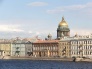 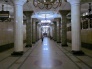 Llegada a San Petersburgo, traslado y alojamiento.Dia 2 Miércoles
San Petersburgo 
 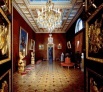 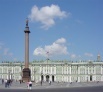 Desayuno-buffet. Por la mañana hará una visita panorámica a esta bella ciudad incluyendo la Fortaleza de Pedro y Pablo , el Palacio de Invierno, la Catedral de San Isaac, la Iglesia de San Salvador Ensangrentado, el Convento de Nevsky y mucho más. Por la tarde se reserva para una excursión opcional a la Villa de los Zares (Tsárskoye Seló) con el impresionante Palacio de Catalina y la Cámara de Ámbar. Por la noche se ofrece una visita opcional al Palacio Nikolaevsky con un show folclórico incluido. Vuelta al hotel. AlojamientoDia 3 Jueves 
San Petersburgo 
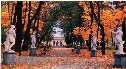 Desayuno-buffet. Por la mañana podrán hacer una excursión opcional a la residencia de verano de los tsares - Petrodvorets. Es un maravilloso lugar lleno de parques, fuentes, monumentos y ante todo el fantástico palacio con sus enormes salas, esculturas y pinturas. Por la tarde harán una visita al mundialmente famoso Museo del Hermitage. Por la noche tiene posibilidad de disfrutar de una opcional cena típica rusa en el Restaurante Russian Kitsch. Alojamiento en el Hotel.Dia 4 Viernes 
San Petersburgo –Moscú
 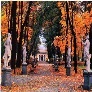 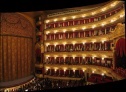 Desayuno-buffet. Por la mañana hay un opcional tour de compras en la calle Nevsky Prospect. Aproximadamente a medio dia, traslado a la estación ferrocarril para tomar el tren rápido Sapsan a Moscú. Llegada a Moscú y traslado a su hotel de la capital rusa. Llegada a su hotel. Alojamiento.Dia 5 Sábado
Moscú 
 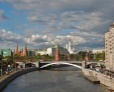 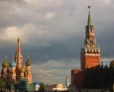 Desayuno-buffet. Por la mañana tendrán una visita panorámica a la ciudad. La ciudad fue fundada en el siglo 12, construida como fortaleza de madera en los bancos del rio Moscú para mantener fuera las invasiones del este. Hoy es una moderna ciudad con fantásticas avenidas, parques verdes, manteniendo sus históricos monumentos e impresionantes edificios de las eras pasadas. Durante su visita panorámica verán increibles torres doradas, azules y verdes de las iglesias ortodoxas, la famosa catedral de Vasilij, el teatro Bolshoy, el parque Gorkij (el más grande en Moscú), la Universidad estatal, visitará al famoso Metro y muchos otros lugares de interés. Por la tarde hemos reservado el tiempo para una excursión a Kremlin. Esta visita va a ser a pie ya que, los autocares no están permitidos a entrar en la zona de la Plaza Roja. Pasaremos al lado del Mausoleum (donde se encuentra la tumba de Lenin) y la tumba del soldado desconocido, donde las novias todavía dejan sus ramos de flores. Alojamiento.Dia 6 Domingo 
Moscú 
 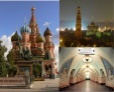 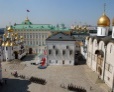 Desayuno buffet. Por la mañana ofrecemos una excursión opcional al Convento Novidevichy, un monasterio del siglo 16 con sus fantásticas cópulas. Es uno de los conjuntos más interesantes de la ciudad lleno de historia y tesoros. El cementerio Novodevichy es uno de los lugares más prestigiosos de descanso después de Kremlin en Moscú. El resto de la tarde tiene a su disposición para poder explorar la ciudad por su cuenta. Por la tarde opcional visita al famoso antigüo Circo ruso. Alojamiento.Dia 7 Lunes 
Moscú 
 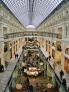 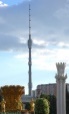 Desayuno-buffet. Hoy termina el tour Rusia Fascinante con su traslado al eaeropuerto de Moscú. Le deseamos una feliz continuación de su viaje y esperamos tenerle de nuevo entre nosotros. Es hora de decir adiós a sus acompañantes y a Dorothy Tours.Precios en EUR:En Rusia no siempre se puede confirmar 1 triple para 3 adultos. En este caso se confirma 1 doble y 1 single. 1800 por persona en doble. 470 suplemento individual.En Rusia no siempre se puede confirmar 1 triple para 3 adultos. En este caso se confirma 1 doble y 1 single. 1800 por persona en doble. 470 suplemento individual.Hoteles incluídos o similares.Hoteles incluídos o similares.San PetersburgoHotel Sokos Vasilievsky - clase primera.Hoteles incluídos o similares.MoscúHotel Park Inn Sadu -clase primera superiorSalidas (todas garantizadas en español):Mayo 30,
Junio 06, 13, 20, 27
Julio 04, 11, 18, 25, 
Agosto 01, 08, 15, 22, 29 
Septiembre 05, 12, 19Mayo 30,
Junio 06, 13, 20, 27
Julio 04, 11, 18, 25, 
Agosto 01, 08, 15, 22, 29 
Septiembre 05, 12, 19Los precios incluyen:Desayuno buffet diario.Servicios de maleteros en todos los hoteles. Una pieza de equipaje por persona.Visitas turísticas en las capitales con guías locales de habla inglesa o hispana plus entradas donde se especifica.Alojamiento en hoteles de primera categoría.Sapsan tren rápido San Petersburgo-Moscú – 2a claseEtiquetas de DT para el equipaje y todos los documentos para el viaje.DT limita el transporte de equipaje a 1 pieza, con tamaño máximo de cm 60 x 80 x 35 o inches/pulgadas 23,5 x 31,5 x 13,8 por pasajero. En el caso de que se exceda en número o tamaño, DT tendrá que cobrar un extra de EUR 90 por pieza de equipaje, por tour. (El equipaje de mano queda excluído).Desayuno buffet diario.Servicios de maleteros en todos los hoteles. Una pieza de equipaje por persona.Visitas turísticas en las capitales con guías locales de habla inglesa o hispana plus entradas donde se especifica.Alojamiento en hoteles de primera categoría.Sapsan tren rápido San Petersburgo-Moscú – 2a claseEtiquetas de DT para el equipaje y todos los documentos para el viaje.DT limita el transporte de equipaje a 1 pieza, con tamaño máximo de cm 60 x 80 x 35 o inches/pulgadas 23,5 x 31,5 x 13,8 por pasajero. En el caso de que se exceda en número o tamaño, DT tendrá que cobrar un extra de EUR 90 por pieza de equipaje, por tour. (El equipaje de mano queda excluído).NOTA IMPORTANTE:Todos los efectos personales del viajero como equipaje de mano no son objeto del contrato de transporte, sino el pasajero debe de tenerlo consigo en todo el momento. DT no se hace responsable de la pérdida, deterioro o robo de equipaje u objetos personales. Es sumamente importante que cada pasajero tenga un adecuado seguro de viaje que cubra gastos de cancelación por motivos de salud o emergencias médicas al igual que perdidas, deterioro o robo de objetos personales.
Por favor tomen nota que es obligatorio tener visado a Rusia. Para poder conseguir las cartas de invitación a Rusia necesitamos los siguientes datos en el momento de reservar el tour a Rusia: Los nombres completos, la nacionalidad, el número de pasaporte y la fecha de nacimiento de cada pasajero. Con esta información les será enviada la carta de invitación a Rusia para poder pedir el visado en su país. Es responsabilidad final de cada pasajero el asegurarse de tener toda la documentación necesaria y correcta para su entrada a Russia.
DTse reserva el derecho a alterar algunos servicios/hoteles si fuese necesario, siempre manteniendo la misma categoria y standard.Todos los efectos personales del viajero como equipaje de mano no son objeto del contrato de transporte, sino el pasajero debe de tenerlo consigo en todo el momento. DT no se hace responsable de la pérdida, deterioro o robo de equipaje u objetos personales. Es sumamente importante que cada pasajero tenga un adecuado seguro de viaje que cubra gastos de cancelación por motivos de salud o emergencias médicas al igual que perdidas, deterioro o robo de objetos personales.
Por favor tomen nota que es obligatorio tener visado a Rusia. Para poder conseguir las cartas de invitación a Rusia necesitamos los siguientes datos en el momento de reservar el tour a Rusia: Los nombres completos, la nacionalidad, el número de pasaporte y la fecha de nacimiento de cada pasajero. Con esta información les será enviada la carta de invitación a Rusia para poder pedir el visado en su país. Es responsabilidad final de cada pasajero el asegurarse de tener toda la documentación necesaria y correcta para su entrada a Russia.
DTse reserva el derecho a alterar algunos servicios/hoteles si fuese necesario, siempre manteniendo la misma categoria y standard.